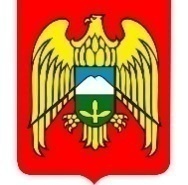 Местная администрация Зольского муниципального районаКабардино-Балкарской РеспубликиКъэбэрдей-Балъкъэр Республикэм и Дзэлыкъуэ муниципальнэ куейм и щIыпIэ администрацэКъабарты-Малкъар Республиканы Зольск муниципальный районуну жер-жерли администрациясы.п. Залукокоаже, ул. Комсомольская, д. 89             телефон: 41-7-99, 41-9-59, e-mail: zolskiy_r@kbr.ru«09» марта 2023 года                                                    ПОСТАНОВЛЕНЭ        № 201БЕГИМ                           № 201ПОСТАНОВЛЕНИЕ     № 201О закреплении муниципальных казенных общеобразовательных учреждений Зольского муниципального района Кабардино-Балкарской Республики, осуществляющих образовательную деятельность по программам начального, основного и среднего  общего образования,  за конкретными территориями (микрорайонами) на 2023 годВ соответствии с п.6 ч.1 ст. 9 Федерального закона «Об образовании                 в Российской Федерации» от 29 декабря 2012 года №273-ФЗ, приказом Министерства просвещения Российской Федерации от 2 сентября  2020 года №458 «Об утверждении Порядка приема на обучение по образовательным программам начального общего, основного общего и среднего общего образования» (далее – Порядок), в целях соблюдения конституционных прав граждан на получение общедоступного и бесплатного начального общего, основного общего, среднего общего образования по основным общеобразовательным программам в муниципальных казенных общеобразовательных учреждениях Зольского муниципального района постановляю:1.Закрепить муниципальные казенные общеобразовательные учреждения Зольского муниципального района Кабардино-Балкарской Республики за конкретными территориями (микрорайонами) Зольского муниципального района (согласно приложению).2. Руководителям общеобразовательных учреждений, реализующих общеобразовательные программы бесплатного начального общего, основного общего, среднего общего образования:2.1. обеспечить прием граждан, проживающих на территории, закрепленной за муниципальным общеобразовательным учреждением                           и имеющих право на получение общего образования;2.2. осуществлять прием граждан, не зарегистрированных на закрепленной за учреждением территории, согласно действующему законодательству.3. Признать утратившим силу постановление главы местной администрации Зольского муниципального района КБР от 01.03.2022 г. № 91 «О закреплении муниципальных казенных общеобразовательных учреждений Зольского муниципального района Кабардино-Балкарской Республики, осуществляющих образовательную деятельность по программам начального, основного и среднего  общего образования,  за конкретными территориями (микрорайонами) на  2022 год». 4. Настоящее постановление опубликовать в районной газете «Зольские вести» и разместить на официальных сайтах местной администрации Зольского муниципального района и МКУ «Управление образования».5. Контроль за исполнением настоящего постановления возложить на заместителя главы местной администрации Зольского муниципального района КБР Докшокова И.И.    И.о. главы местной администрации Зольского муниципального района КБР                                           	     Р.Х. ГЯТОВУТВЕРЖДЕНОпостановлением главы местной администрацииЗольского муниципального района КБРот «09» марта 2023г. № 201Закрепление муниципальных казенных общеобразовательных учреждений Зольского муниципального района Кабардино-Балкарской Республики за конкретными территориями (микрорайонами) Зольского муниципального района№п/пНаименованиеобразовательного учрежденияАдресобразовательного учрежденияТерритория(микрорайон)1МКОУ «СОШ» с.п.Хабаз361713, Кабардино-Балкарская Республика, Зольский муниципальный района, сельское поселение Хабаз, ул.Ленина,67Вся территория сельского поселения2МКОУ «СОШ» с.п. Кичмалка361714, Кабардино-Балкарская Республика, Зольский муниципальный района, сельское поселение Кичмалка, ул.Чкалова,34Вся территория сельского поселения3МКОУ «СОШ №1 им. М.А. Камбиева» с.п. Каменномостское361712, Кабардино-Балкарская Республика, Зольский муниципальный район, сельское поселение Каменномостское, ул.Кумыкова, 5ул.Куважукова (1-20), ул.Лихова (1-27), ул.Ленина (67- 234), ул.Багова (1-107), ул.Кумыкова, ул.Куготова, ул.Балагова,ул.Хагундокова,ул.братьевХамизовых,ул.Камбиева,ул.Кокова (1- 6)4МКОУ «СОШ №2» с.п.Каменномостское361712, Кабардино-Балкарская Республика, Зольский муниципальный район, сельское поселение Каменномостское, ул.Куважуковых,101ул.Куважукова (21-153), ул.Кокова (7-73), ул.Багова (107 – 163), ул.Лихова (27-64), ул.Шалова, ул.Бейтуганова Г., ул.Бейтуганова Н., ул.Кумышева, ул.Калмыкова, ул.Беевой, ул.Калажокова, ул.Кашежевой И.5МКОУ «СОШ №3» с.п.Каменномостское361712, Кабардино-Балкарская Республика, Зольский муниципальный район, сельское поселение Каменномосткое, ул.Ленина,43ул.Ленина (1- 66), ул.Ногмова,ул.Бишенова (16 -44), ул.Крайняя, ул.Зекореева, ул.Жандарова, ул.Лекапшиева, ул.Шериева, ул.Мусова, ул.Мурзаканова, ул.Кашежева Т.,ул. Славы6МКОУ «СОШ №1» с.п.Сармаково361711, Кабардино-Балкарская Республика, Зольский муниципальный район, сельское поселение Сармаково, ул.Ленина,150ул.Ленина (95- 165, 130 -222), ул.Орджоникидзе (56-128), ул.Объездная (27-37), ул.Комсомольская (четная сторона, 2-22), ул.Подъемная (1-34), ул.Лигидова Дж. (1-26), ул.Базарная (1-31), ул.Островского (1-10), ул.Барокова (1-35), ул.Упорная (1-33), ул.Речная (1-54), ул.Почтовая (1-18), ул.Махова Ч.(1-114), ул.Гатажокова Х. (нечетная сторона с 1-37)7МКОУ «СОШ №2 им. Г.А. Лигидова» с.п.Сармаково361711, Кабардино-Балкарская Республика, Зольский муниципальный район, сельское поселение Сармаково, ул. Ленина,217ул.Ленина (224-404, 167 – 379), ул.Орджоникидзе (1-55), ул.Объездная (39-49), ул.Степная (1-74), ул.Баева (1-31), ул.Толстого Л. (1-23), ул.Надречная (1-15), ул.Набережная (1-11), ул.Первомайская (1-24), ул.Ахметова (1-11), ул.Машукова (1-122), ул.Дружбы (1-29), ул.Береговая (1-10), ул.Лесная (1-30), ул.Гатажокова Х. (четная сторона с 2 – 42), ул.Альтудова (1-52), 8МКОУ «СОШ №3» с.п.Сармаково361711, Кабардино-Балкарская Республика, Зольский муниципальный район, сельское поселение Сармаково, ул. Ленина,68ул.Крайняя (1-18), ул.Толстого А. (1-7), ул.Мичурина (1-8), ул.С.Жанказиевой (1-13), ул.Мира (1-6), ул.Малая (1-8), ул.Молодежная (1-5), ул.Даурова (1-39), ул.Подгорная (1-18), ул.Пушкина (1-29), ул.Лермонтова (1-28), ул.Кирова (1-9), ул.бр.Маховых (1-26), ул.Мостовая (1-8), ул.Кушховых (1-27), ул.Садовая (1-36), ул.Комсомольская (нечетная сторона с 1-25), ул.Диданова (1-35), ул.Заречная (1 – 30), ул.Заводская (1 – 25),ул.Бирмамитовых (1-12), ул.Ленина четная сторона (2-128), нечетная сторона (1-93),ул.Орджоникидзе (129 -211), ул.Объездная (1-25)9МКОУ «СОШ №1» с.п.Малка361710, Кабардино-Балкарская Республика, Зольский муниципальный район, сельское поселение Малка, ул.Ленина,173ул.Ленина (89 -281), 100-272), ул.Журтова (2-32), ул.Ашабова, ул.Дугужева, ул.Нафадзокова, ул.Кокова,ул.Атажукина, ул.Умарова, ул.Больничная, ул.Урусмамбетова, ул.Гедмишхова, ул.Татарканова,ул.Рокоссовского, ул.Карданова,ул.Гаражная,ул.Жукова, ул.Шогенова10МКОУ «СОШ №2» с.п.Малка361710, Кабардино-Балкарская Республика, Зольский муниципальный район, сельское поселение Малка, ул.Ленина,371ул.Ленина (283- 465; 274-414),ул.Шханукова, ул.Шарабашева, ул.Лермонтова, ул.Хажнагоева, ул.Шкахова, ул.Батырова, ул.Аджиева, ул.Степная,  ул.Яхутлова,ул.Кипова,ул.Хуранова,ул.Полевая,ул.Эльбрусская11МКОУ «СОШ №3» с.п.Малка361710, Кабардино-Балкарская Республика, Зольский муниципальный район, сельское поселение Малка, ул.Ленина,60ул.Ленина (1 -87; 2 -98), ул.Журтова (1 -19)ул.Ошхунова,ул.Ципинова,ул.Ворокова,ул.Токбаева,ул.Шаова,ул.Хапсирокова,ул.Камергоева,ул.Начоева,ул.Тленкопачева,ул.Мишхожева,ул.Таова12МКОУ «СОШ» с.п.Приречное361716, Кабардино-Балкарская Республика, Зольский муниципальный район, сельское поселение Приречное, ул.Буденного, 7Вся территория сельского Поселения13МКОУ «СОШ» с.п.Камлюко361715, Кабардино-Балкарская Республика, Зольский муниципальный район, сельское поселение Камлюко, ул.Школьная,5Вся территория сельского поселения14МКОУ «СОШ им.Х.Х. Абазова» с.п.Псынадаха361701, Кабардино-Балкарская Республика, Зольский муниципальный район, сельское поселение Псынадаха, ул.Ленина,100Вся территория сельского поселения15МКОУ «СОШ им. Х.М. Машукова» с.п.Батех361701, Кабардино-Балкарская Республика, Зольский муниципальный район, сельское поселение Батех, ул.Колхозная,15Вся территория сельского поселения16МКОУ «СОШ» с.п.Зольское361702, Кабардино-Балкарская Республика, Зольский муниципальный район, сельское поселение Зольское, ул.Советская, 96Вся территория сельского поселения17МКОУ «СОШ» с.п.Залукодес361706, Кабардино-Балкарская Республика, Зольский муниципальный район, сельское поселение Залукодес, ул.Школьная, 6Вся территория сельского поселения18МКОУ «СОШ» с.п.Совхозное361703, Кабардино-Балкарская Республика, Зольский муниципальный район, сельское поселение Совхозное, ул.Центральная, 1Вся территория сельского поселения19МКОУ «СОШ» с.п.Дженал361706, Кабардино-Балкарская Республика, Зольский муниципальный район, сельское поселение Дженал, ул.Центральная,1Вся территория сельского поселения20МКОУ «СОШ» с.п.Белокаменское361720, Кабардино-Балкарская Республика, Зольский муниципальный район, сельское поселение Белокаменское, ул.Центральная, 2Вся территория сельского поселения21МКОУ «СОШ» с.п.Шордаково361705, Кабардино-Балкарская Республика, Зольский муниципальный район, сельское поселение Шордаково, ул.Школьная, 4Вся территория сельского поселения22МКОУ «СОШ» с.п.Светловодское361704, Кабардино-Балкарская Республика, Зольский муниципальный район, сельское поселение Светловодское, ул.Полевая, 2Вся территория сельского поселения23МКОУ «СОШ №1» г.п.Залукокоаже361700, Кабардино-Балкарская Республика, Зольский муниципальный район, городское поселение Залукокоаже, ул.имени И.Ц. Котова,10Вся территория городского поселения24МКОУ «СОШ» с.п.Этоко361707, Кабардино-Балкарская Республика, Зольский муниципальный район, сельское поселение Этоко, пер.Школьный,1Вся территория сельского поселения